Conservation Easement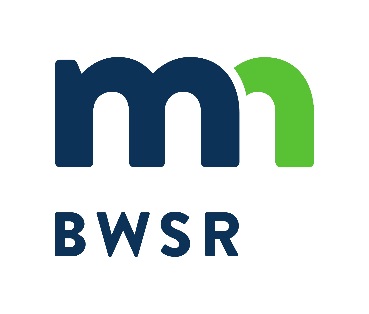 Acquisition Checklist forPrivate Wetland BankREQUIRED FORMS AND DOCUMENTSSECTION 1 – Forms & Documents required for initial review by BWSR easement staff	$1,000 initial Easement Acquisition Fee (check payable to the Minnesota Board of Water and Soil Resources)	Please send check to: 	Wetland Bank Administration		MN Board of Water and Soil Resources		520 Lafayette Road North		St. Paul, MN 55155	Acquisition Checklist for Private Wetland Bank (this form) – Submit with Section 1 Forms & Documents	Conservation Easement Initiation Form for Private Wetland Bank	Conservation Easement Assessment Form for Private Wetland Bank	Aerial photo with preliminary easement boundary and photo scale clearly shown (no other lines/shading, etc.).  Section corners or centers should also be clearly identified. This should be consistent with that provided in the approved wetland bank plan application.	Copy of Landowner's Deed(s) (Warranty, Quit Claim, Contract, Trustee, Probate or Personal Representative, etc.).	Other Ownership Documents as Applicable (Government Lot Maps, Death Certificates, Partnership Documents, Ingress/Egress Agreements, etc.)  SECTION 2 – Forms & Documents required to complete easement acquisition*Applicants must wait to start Section 2 until after BWSR approves the Section 1 Forms & Documents 	Certificate of Survey for conservation easement boundary in accordance with BWSR survey requirements.	Title Commitment	Final Title PolicyOther information/comments:If you have questions on these requirements, please contact Lucy Kozub at lucy.kozub@state.mn.us or (651) 539-2575.Landowner Name:County: